Physics Mini Unit 4: Vectors (50 pts)Assignments (20 pts)Test (30 pts)Take a HikeOn a hike you undergo the following displacements:1.5 miles at 30 North of West2 miles due East2.5 miles at 75 West of South0.5 miles South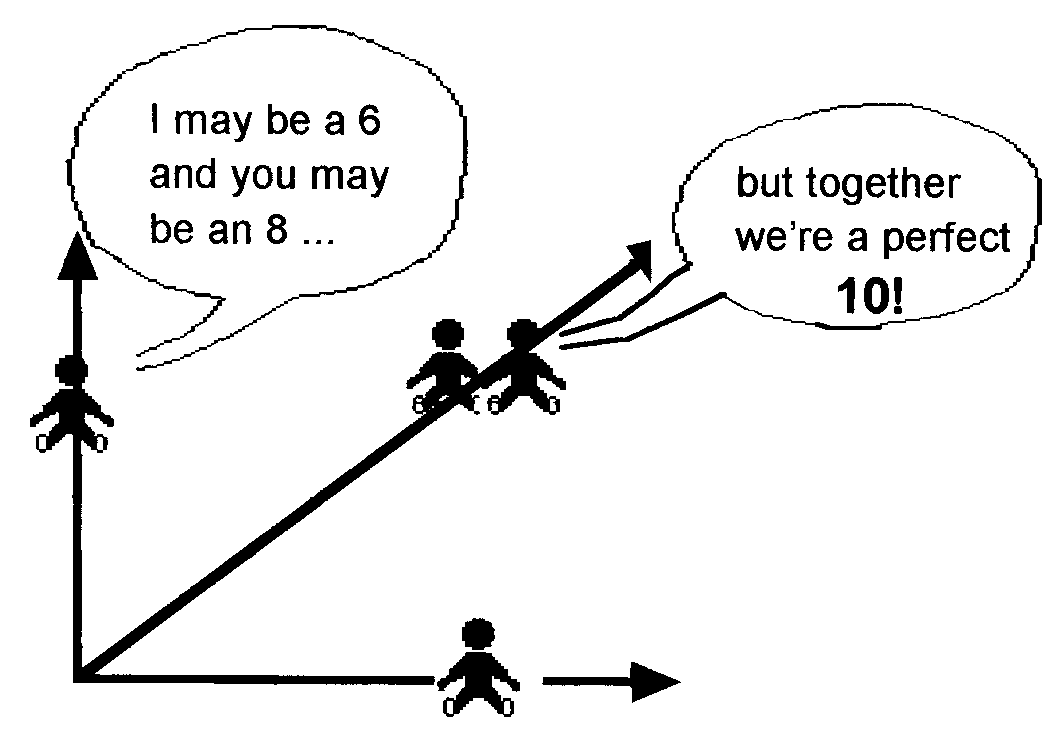 1 mile NortheastHow far have you hiked?Where are you with respect to where you started?(Solve graphically and mathematically)Selected AnswersHike:   7.5 miles, 1.04 miles 17 North of WestRiver:  1. To the right of B    2. 5 m/s     3. 7 s    4. 21 m   5. Diagonally to the left   6. 20 km/h              7. 3 hours    8. 36 km    9. 48.6 West of North   10. Longer   11. 4.5 hrsReview: 1. 140 m, 108 m       2. 11.7 m/s @ 31 S of W, 20 s, 120 m    3. 72.1 Newtons @ 34             N of W   5. 28.9 N, 34.5 N   6. 4.56 m @ 101   7. 96.8 m @ 158  8. 70 m, 10 m, yes13 - Nov14 - Nov15 – Nov16 - Nov17 - NovDue: ---Due: ---Due: Lab: TreasureDue: Take a HikeDue: Crossing the RiverLect #1: Vector AdditionWU: Vector AdditionTake a HikeLect #2: Relative Vel.Conceptual QuestionsTreasure Hunt Part ILab: Treasure HuntCrossing the RiverReview ProblemsHW: ---HW: Lab: TreasureHW: Take a HikeHW: Crossing the RiverHW: Review Problems20 - Nov21 - Nov22 - Nov23 - Nov24 - NovUnit 4 TestTHANKSGIVING